Publicado en Madrid el 27/06/2017 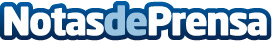 Tyco ofrece protección integral con sus nuevas soluciones de ciberseguridad Permiten proteger las redes corporativas frente a cualquier amenaza, ataque o fuga de información, ofreciendo a sus clientes seguridad integral en entornos físicos y digitalesDatos de contacto:TycoNota de prensa publicada en: https://www.notasdeprensa.es/tyco-ofrece-proteccion-integral-con-sus-nuevas Categorias: Hardware E-Commerce Software Ciberseguridad http://www.notasdeprensa.es